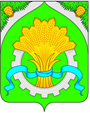 ДУМАШАТРОВСКОГО МУНИЦИПАЛЬНОГО ОКРУГАКУРГАНСКОЙ ОБЛАСТИРЕШЕНИЕот    25 июня 2024 года    №    31                                                                                  с.Шатрово  	В соответствии с Федеральными от 2 марта 2007 года № 25-ФЗ «О муниципальной службе в Российской Федерации» от 12 декабря 2023 года № 594-ФЗ «О внесении изменений в статью 12 Федерального закона «О системе государственной службы Российской Федерации» и отдельные законодательные акты Российской Федерации», Уставом Шатровского муниципального округа Курганской области Дума Шатровского муниципального округа Курганской области  РЕШИЛА:	1. Внести в решение Думы Шатровского муниципального округа Курганской области от 21 февраля 2022 года №196 «О порядке проведения конкурса на замещение вакантной должности   муниципальной службы в Администрации Шатровского муниципального округа Курганской области» следующее изменение:	подпункт б) пункта 6 приложения 1 к решению изложить в редакции:«б) гражданин при поступлении на муниципальную службу представляет анкету, предусмотренную статьей 15.2 Федерального закона от 2 марта 2007 года № 25-ФЗ «О муниципальной службе в Российской Федерации» (далее – анкета). Форма анкеты, в том числе перечень включаемых в нее сведений, порядок и сроки их актуализации устанавливаются Президентом Российской Федерации.Сведения, содержащиеся в анкете, могут быть проверены по решению представителя нанимателя (работодателя) или уполномоченного им лица. Проверка сведений, содержащихся в анкете, осуществляется отделом правовой и кадровой работа аппарата Администрации Шатровского муниципального округа путем направления в органы публичной власти и организации, обладающие соответствующей информацией, запросов в письменной форме, в том числе посредством государственных информационных систем. Органы публичной власти и организации, обладающие соответствующей информацией, обязаны предоставить запрашиваемую информацию не позднее одного месяца со дня получения указанного запроса;».           2. Обнародовать настоящее решение в соответствии со статьей 45 Устава Шатровского муниципального округа Курганской области.           3. Настоящее решение вступает в силу после его обнародования.Председатель Думы Шатровского муниципального округа                                                                        П.Н.КлименкоГлава Шатровского муниципального округаКурганской области                                                                                                      Л.А.РассохинО внесении изменения в решение Думы Шатровского муниципального округа Курганской области от 21 февраля 2022 года №196 «О порядке проведения конкурса на замещение вакантной должности   муниципальной  службы в Администрации Шатровского муниципального округа Курганской области»